ИНФОРМАЦИЯ 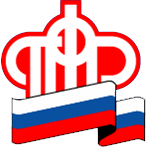 ГУ – УПРАВЛЕНИЯ ПЕНСИОННОГО ФОНДА РФ                              В БЕРЕЗОВСКОМ РАЙОНЕ ХМАО-ЮГРЫУ работающих пенсионеров произведен перерасчет пенсий15 августа 2017С 1 августа произведен перерасчет страховых пенсий работающих пенсионеров.Ежегодно 1 августа Пенсионный фонд РФ производит беззаявительную корректировку страховой пенсии по старости и инвалидности у работающих пенсионеров, за которых работодатели в прошлом году уплачивали страховые взносы.«Прибавка к пенсии производится автоматически и носит сугубо индивидуальный характер. Она зависит от уровня заработной платы работающего пенсионера в 2016 году, то есть от суммы уплаченных за него работодателем страховых взносов и начисленных пенсионных баллов," - рассказала начальник Управления Наталья Буткова.Законом определена максимальная величина баллов, которая учитывается при перерасчете страховой пенсии – не более 3 пенсионных баллов, то есть в денежном эквиваленте сумма прибавки к пенсии не может составлять более 235,74 рублей.В Березовском районе количество граждан, получающих страховые пенсии по старости и инвалидности составляет 6952 чел. Повышение размера страховых пенсий коснулось 2969 работающих пенсионеров.